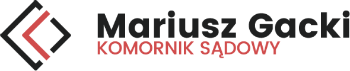 Warszawa, dnia 					Komornik Sądowy przy Sądzie Rejonowym					dla Warszawy Pragi – Południe 					w Warszawie Mariusz Gacki					ul. Żegańska 21/23					04-713 WarszawaWNIOSEK O SPORZĄDZENIE PROTOKOŁU STANU FAKTYCZNEGOWNIOSKODAWCA:Imię i nazwisko/Nazwa: Adres: reprezentowany przez*: Adres: PESEL: NIP:      KRS:     numer telefonu: Wnoszę o sporządzenie protokołu stanu faktycznego polegającego na:pod adresem: …………………………………………….własnoręczny podpisZałączniki:* jeżeli wierzyciel reprezentowany jest przez pełnomocnika